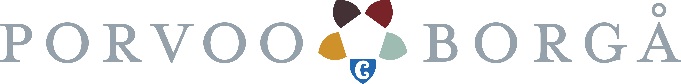 TUTKIMUSLUPAHAKEMUS ANSÖKAN OM FORSKNINGSTILLSTÅNDHAKIJAN TIEDOTSÖKANDESUPPGIFTER Nimi NamnNimi NamnHenkilötunnus PersonbeteckningHenkilötunnus PersonbeteckningHAKIJAN TIEDOTSÖKANDESUPPGIFTER Osoite AdressOsoite AdressOsoite AdressOsoite AdressHAKIJAN TIEDOTSÖKANDESUPPGIFTER Puhelin TelefonPuhelin TelefonSähköpostiosoite E-postSähköpostiosoite E-postHAKIJAN TIEDOTSÖKANDESUPPGIFTER Toimipaikka, tutkimuslaitos, oppilaitos tai muu yhteisö Verksamhetsställe, forskningsanstalt, läroanstalt eller annat samfundToimipaikka, tutkimuslaitos, oppilaitos tai muu yhteisö Verksamhetsställe, forskningsanstalt, läroanstalt eller annat samfundToimipaikka, tutkimuslaitos, oppilaitos tai muu yhteisö Verksamhetsställe, forskningsanstalt, läroanstalt eller annat samfundToimipaikka, tutkimuslaitos, oppilaitos tai muu yhteisö Verksamhetsställe, forskningsanstalt, läroanstalt eller annat samfundTUTKIMUS-RYHMÄN MUUT JÄSENETÖVRIGA MEDLEMMAR I FORSKNINGS-GRUPPENNimi NamnPuhelin TelefonPuhelin TelefonSähköpostiosoite E-postTUTKIMUS-RYHMÄN MUUT JÄSENETÖVRIGA MEDLEMMAR I FORSKNINGS-GRUPPENOppiarvo ja ammatti Lärdomsgrad och yrkeOppiarvo ja ammatti Lärdomsgrad och yrkeToimipaikka VerksamhetsställeToimipaikka VerksamhetsställeTUTKIMUS-RYHMÄN MUUT JÄSENETÖVRIGA MEDLEMMAR I FORSKNINGS-GRUPPENNimi NamnPuhelin TelefonPuhelin TelefonSähköpostiosoite E-postTUTKIMUS-RYHMÄN MUUT JÄSENETÖVRIGA MEDLEMMAR I FORSKNINGS-GRUPPENOppiarvo ja ammatti Lärdomsgrad och yrkeOppiarvo ja ammatti Lärdomsgrad och yrkeToimipaikka VerksamhetsställeToimipaikka VerksamhetsställeTUTKIMUKSEN OHJAAJAHANDLEDARE FÖRUNDERSÖKNINGENNimi NamnNimi NamnOppiarvo ja ammatti Lärdomsgrad och yrkeOppiarvo ja ammatti Lärdomsgrad och yrkeTUTKIMUKSEN OHJAAJAHANDLEDARE FÖRUNDERSÖKNINGENOsoite AdressOsoite AdressOsoite AdressOsoite AdressTUTKIMUKSEN OHJAAJAHANDLEDARE FÖRUNDERSÖKNINGENPuhelin TelefonPuhelin TelefonSähköpostiosoite E-postadressSähköpostiosoite E-postadressTUTKIMUKSEN TASOUNDERSÖKNINGENS NIVÅ Tohtorintutkinto Doktorsexamen    Kandidaatintutkinto Kandidatexamen          AMK YHS Lisensiaatintutkinto Licentiatexamen      Pro gradu           Ylempi AMK Högre YHS             Muu, mikä? Annan, vilken? Tohtorintutkinto Doktorsexamen    Kandidaatintutkinto Kandidatexamen          AMK YHS Lisensiaatintutkinto Licentiatexamen      Pro gradu           Ylempi AMK Högre YHS             Muu, mikä? Annan, vilken? Tohtorintutkinto Doktorsexamen    Kandidaatintutkinto Kandidatexamen          AMK YHS Lisensiaatintutkinto Licentiatexamen      Pro gradu           Ylempi AMK Högre YHS             Muu, mikä? Annan, vilken? Tohtorintutkinto Doktorsexamen    Kandidaatintutkinto Kandidatexamen          AMK YHS Lisensiaatintutkinto Licentiatexamen      Pro gradu           Ylempi AMK Högre YHS             Muu, mikä? Annan, vilken?TUTKIMUKSEN TASOUNDERSÖKNINGENS NIVÅTutkimus kuuluu muuhun laajempaan tutkimusprojektiin Undersökningen är en del av ett annat större undersökningsprojekt  Ei Nej           Kyllä, mihin? Ja, vilket?Tutkimus kuuluu muuhun laajempaan tutkimusprojektiin Undersökningen är en del av ett annat större undersökningsprojekt  Ei Nej           Kyllä, mihin? Ja, vilket?Tutkimus kuuluu muuhun laajempaan tutkimusprojektiin Undersökningen är en del av ett annat större undersökningsprojekt  Ei Nej           Kyllä, mihin? Ja, vilket?Tutkimus kuuluu muuhun laajempaan tutkimusprojektiin Undersökningen är en del av ett annat större undersökningsprojekt  Ei Nej           Kyllä, mihin? Ja, vilket?TUTKIMUSUNDERSÖKNINGAineiston keruumenetelmät Metoder för insamling av material   Kysely Enkät           Haastattelu Intervju            Havainnointi Observation       Asiakirja-analyysi Dokumentanalys         Muu, mikä? Annan, vad?Aineiston keruumenetelmät Metoder för insamling av material   Kysely Enkät           Haastattelu Intervju            Havainnointi Observation       Asiakirja-analyysi Dokumentanalys         Muu, mikä? Annan, vad?Aineiston keruumenetelmät Metoder för insamling av material   Kysely Enkät           Haastattelu Intervju            Havainnointi Observation       Asiakirja-analyysi Dokumentanalys         Muu, mikä? Annan, vad?Aineiston keruumenetelmät Metoder för insamling av material   Kysely Enkät           Haastattelu Intervju            Havainnointi Observation       Asiakirja-analyysi Dokumentanalys         Muu, mikä? Annan, vad?TUTKIMUSUNDERSÖKNINGTutkimuksen aikataulu Tidsplan för undersökningenTutkimuksen aikataulu Tidsplan för undersökningenTutkimuksen aikataulu Tidsplan för undersökningenTutkimuksen aikataulu Tidsplan för undersökningenTUTKIMUSUNDERSÖKNINGTutkimuksen nimi, aihe ja lyhyt kuvaus (tutkimuksen tavoitteet, tutkimusongelmat)Undersökningens namn, tema och en kort beskrivning av undersökningen (undersökningens målsättning och problemställning)Tutkimuksen nimi, aihe ja lyhyt kuvaus (tutkimuksen tavoitteet, tutkimusongelmat)Undersökningens namn, tema och en kort beskrivning av undersökningen (undersökningens målsättning och problemställning)Tutkimuksen nimi, aihe ja lyhyt kuvaus (tutkimuksen tavoitteet, tutkimusongelmat)Undersökningens namn, tema och en kort beskrivning av undersökningen (undersökningens målsättning och problemställning)Tutkimuksen nimi, aihe ja lyhyt kuvaus (tutkimuksen tavoitteet, tutkimusongelmat)Undersökningens namn, tema och en kort beskrivning av undersökningen (undersökningens målsättning och problemställning)Tutkimusaineiston suojaus, säilyttäminen ja hävittäminen Skyddande, förvaring och förstörande av undersökningsmaterialetMiten tutkimuksessa otetaan huomioon tutkimukseen liittyvät eettiset kysymykset? Hur beaktas de etiska principerna i undersökningen?Onko tutkimuksen kohteena henkilö (henkilöitä), jonka osallistumisesta päättää huoltaja tai edunvalvoja? Jos kyllä, miten huoltajan suostumus hankitaan? Är föremål för undersökningen en person (personer) vars deltagande avgörs av vårdnadshavare eller intressebevakare? Om ja, hur får man vårdnadshavarens samtycke?Tutkimuksen suunniteltu kohdeyksikkö (yksiköt) Porvoon kaupungissa Undersökningens planerade enhet (enheter) i BorgåPorvoon kaupungin varhaiskasvatuspalvelujen rooli tutkimuksessa (vastuut, velvollisuudet ja hyöty) Rollen av Borgå stads tjänster inom småbarnspedagogik i undersökningen (ansvar, skyldigheter och förmåner)Tutkimuksen tekijän (tekijöiden) sitoumus ja allekirjoitusForskarens (forskarnas) förbindelse och underskriftSitoudun siihen, että en käytä saamiani tietoja asiakkaan, hänen läheistensä tai Porvoon kaupungin vahingoksi. Käytän tietoja luottamuksellisesti ja ainoastaan tämän tutkimuksen tekemiseksi, enkä luovuta saamiani henkilötietoja ulkopuolisille. Esitän tutkimustulokset niin, ettei niistä voida tunnistaa yksittäistä henkilöä tai perhettä. Noudatan henkilötietolaissa ja muualla lainsäädännössä mainittuja säännöksiä henkilötietojen käsittelystä ja salassapidosta. Jag förbinder mig till att inte använda de uppgifter jag fått till skada för kunden, kundens närstående eller Borgå Stad. Jag använder uppgifterna konfidentiellt och endast för denna undersökning samt ger inte ut personuppgifterna till utomstående. Jag presenterar undersökningsresultaten så att det inte är möjligt att identifiera en viss person eller familj. Jag följer personuppgiftslagen och andra bestämmelser om behandling och hemlighållande av personuppgifter.   Tutkimuksen tekijän (tekijöiden) sitoumus ja allekirjoitusForskarens (forskarnas) förbindelse och underskriftPaikka ja päivämäärä Plats och datumTutkimuksen tekijän (tekijöiden) sitoumus ja allekirjoitusForskarens (forskarnas) förbindelse och underskriftAllekirjoitus ja nimenselvennys Underskrift och namnförtydligandePäätösBeslutTutkimusluvan myöntäminen Beviljande av forskningstillstånd  Tutkimuslupa myönnetään hakemuksen mukaisena Forskningstillstånd beviljas i enlighet med ansökan  Tutkimuslupa myönnetään edellyttäen, että: Forskningstillstånd beviljas på följande villkor:  Tutkimuslupaa ei myönnetä seuraavin perustein Forskningstillstånd avslås med följande motiveringarPäätösBeslutPaikka ja päivämäärä Plats och datumPäätösBeslutTutkimusluvan myöntäjän allekirjoitus ja nimenselvennys Beslutsfattarens underskrift och namnförtydligandePalautus ReturneringJos tutkimus kohdistuu yhteen yksikköön, tutkimuslupahakemus liitteineen toimitetaan allekirjoitettuna sähköisesti varhaiskasvatusjohtajalle. Om undersökningen berör en enhet, skall den undertecknade ansökan om forskningstillstånd med bilagorna skickas elektroniskt till chefen för tjänster i småbarnspedagogik.Sähköpostit yleensä muotoa etunimi.sukunimi@porvoo.fi E-postadresser har vanligen formen fornamn.efternamn@porvoo.fiTutkimuslupapäätös toimitetaan hakijalle sähköpostitse. Beslutet om forskningstillstånd meddelas till sökanden per e-post.